Special Education Advisory CouncilMs. Martha Guinan, ChairMs. Dale Matsuura, Vice Chair Dr. Patricia Sheehey, Vice ChairMs. Ivalee Sinclair, Vice ChairMs. Brendelyn AnchetaMs. Virginia BeringerMs. Deborah CheesemanMs. Annette CooperMr. Motu FinauMr. Sage GotoMs. Lindsay HellerDr. Kurt HumphreyMs. Tina KingMs. Bernadette LaneMs. Kaili MurbachMs. Stacey OshioMs. Carrie PisciottoMs. Kau’i RezentesMs. Rosie RoweMr. James StreetMr. Francis TaeleMr. Steven VannattaDr. Amy WiechMs. Jasmine WilliamsMs. Susan WoodMs. Cara Tanimura, liaison      to the SuperintendentDr. Bob Campbell, liaison to      the military communityAmanda Kaahanui, StaffSusan Rocco, StaffS  E  A CSpecial Education Advisory Council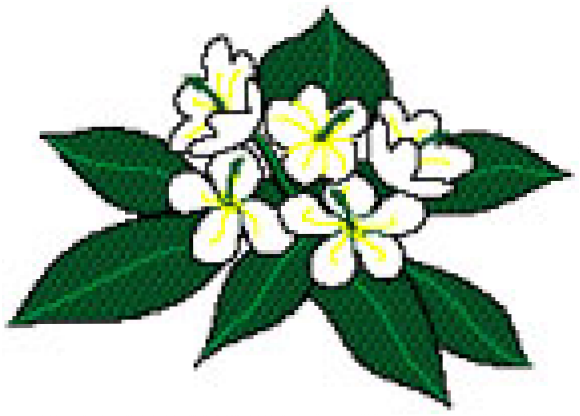 1010 Richards Street, Room 118Honolulu, HI 96813Phone: 586-8126	Fax: 586-8129email: spin@doh.hawaii.govFebruary 5, 2019Rep. Aaron Ling Johanson, Chair Committee on Labor & Public EmploymentHawaii State Capitol Honolulu, HI 96813RE: H.B. 1009 - RELATING TO MOVIE THEATERSDear Chair Ling Johanson and Members of the Committee,The Special Education Advisory Council (SEAC), Hawaii’s State Advisory Panel under the Individuals with Disabilities Education Act (IDEA), strongly supports the intent of H.B. 1009 that makes permanent the requirement for certain motion picture theater owners and operators to provide open movie captioning at least twice a week with at least one showing on a Saturday or Sunday.SEAC is a strong advocate for inclusive practices in school and in the community. It is well documented that open movie captioning provides a preferred access to the movie-going experience for students who are deaf and students who are English learners. Students with learning disabilities, attention deficit hyperactivity disorder, or other cognitive disabilities also benefit from the open captions supplementing the audio. Research has further shown that the majority of the movie audiences adapt easily to the captions and find the captions beneficial by supplementing the audio when dialogue is missed due to poor sound quality or due to audience noises.Thank you for the opportunity to provide testimony on this important legislation. If you have questions or concerns, please contact us.Sincerely,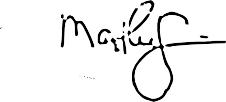 Martha Guinan ChairMandated by the Individuals with Disabilities Education Act